Publicado en Barcelona el 09/08/2022 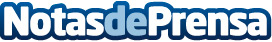 Pablo Soler y Gabi Ruiz: "Primavera Sound establece la continuidad del festival en Barcelona hasta 2027"Primavera Sound, que se desarrolla en Barcelona desde hace 20 años, es uno de los eventos musicales y culturales más importantes del sur de Europa. Asistentes de todas partes del mundo llegan a la ciudad catalana para disfrutar de un lineup de artistas de primer nivel difícilmente comparable con el de otros festivales. Hace unos días, la organización del Primavera Sound ha firmado un acuerdo con el Ayuntamiento de Barcelona para mantener la continuidad del festival en la ciudad hasta 2027Datos de contacto:Lola Zurita636452117Nota de prensa publicada en: https://www.notasdeprensa.es/pablo-soler-y-gabi-ruiz-primavera-sound Categorias: Nacional Música Cataluña Entretenimiento Celebraciones http://www.notasdeprensa.es